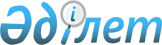 Об утверждении Положения о Государственном реестре нормативных правовых актов Республики Казахстан
					
			Утративший силу
			
			
		
					Постановление Правительства Республики Казахстан от 4 декабря 1997 г. N 1680. Утратило силу постановлением Правительства РК от 29 апреля 2006 года N 343




Постановление Правительства Республики Казахстан от 4 декабря 1997 г. N 1680 утратило силу постановлением Правительства РК от 29 апреля 2006 года N 


 343 


.






 





      В целях реализации Указа Президента Республики Казахстан от 4 марта 1997 г. N 3379 
 U973379_ 
 "О Государственном реестре нормативных правовых актов Республики Казахстан и мерах по упорядочению их государственной регистрации" (САПП Республики Казахстан, 1997 г., N 11, ст. 73) Правительство Республики Казахстан постановляет: 



      Утвердить прилагаемое Положение о Государственном реестре нормативных правовых актов Республики Казахстан. 

     

Премьер-Министр




   Республики Казахстан


                                        Утверждено



                                постановлением Правительства



                                    Республики Казахстан



                                 от 4 декабря 1997 г. N 1680




                              


ПОЛОЖЕНИЕ 






                о Государственном реестре нормативных 






                 правовых актов Республики Казахстан 






      1. Государственный реестр нормативных правовых актов Республики Казахстан (далее - Государственный реестр) представляет собой автоматизированную информационную систему, база данных которой содержит все необходимые сведения информационно-справочного характера о нормативных правовых актах Республики Казахстан. 



      Ведение Государственного реестра возлагается на Министерство юстиции Республики Казахстан и его территориальные органы. Держателем Государственного реестра является Республиканский центр правовой информации Министерства юстиции Республики Казахстан, который осуществляет централизованный сбор нормативных правовых актов, подлежащих включению в Государственный реестр, учет этих актов и формирование его базы данных. 



      2. Государственный реестр создается с целью: 



      создания единого эталонного банка нормативных правовых актов Республики Казахстан; 



      обеспечения единого государственного учета нормативных правовых актов Республики Казахстан.


<*> 






      Сноска. В пункт 2 внесены изменения - постановлением Правительства РК от 19 августа 1998 г. N 793


 
 P980793_ 
 


.


 



      3. Включению в Государственный реестр подлежат следующие нормативные правовые акты: 



      Конституция Республики Казахстан; 



      конституционные законы; кодексы; законы; 



      указы Президента Республики Казахстан, имеющие силу конституционного закона; указы Президента Республики Казахстан, имеющие силу закона; иные нормативные правовые акты Президента Республики Казахстан; 



      нормативные постановления Парламента Республики Казахстан и его палат; 



      нормативные постановления Правительства Республики Казахстан; 



      нормативные постановления Конституционного Совета, Верховного Суда и Центральной избирательной комиссии Республики Казахстан; 



      нормативные правовые акты Национального Банка, Комитета национальной безопасности, центральных исполнительных и иных центральных государственных органов, зарегистрированные Министерством юстиции Республики Казахстан; 



      нормативные правовые акты местных представительных и исполнительных органов областей, городов республиканского значения и столицы Республики, зарегистрированные территориальными органами Министерства юстиции Республики Казахстан; 



      нормативные правовые акты местных представительных и исполнительных органов районов и городов областного значения, посредством которых утверждаются производные виды нормативных правовых актов, зарегистрированные территориальными органами Министерства юстиции Республики Казахстан. 



      Включению в Государственный реестр подлежат нормативные правовые акты с грифом "для служебного пользования", "не для печати", "не подлежат опубликованию". 



      Не подлежат включению в Государственный реестр нормативные правовые акты с грифом "особой важности", "совершенно секретно", "секретно". 


<*> 






      Сноска. В пункт 3 внесены изменения - постановлением Правительства РК от 19 августа 1998 г. N 793


 
 P980793_ 
 


; от 2 октября 2002 г. N 1082


 
 P021082_ 
 


.


 



      4. Нормативные правовые акты Президента Республики Казахстан, Парламента Республики Казахстан, Правительства Республики Казахстан, Конституционного Совета Республики Казахстан и Верховного Суда Республики Казахстан, подлежащие включению в Государственный реестр, направляются в Республиканский центр правовой информации Министерства юстиции Республики Казахстан в двух экземплярах на казахском и русском языках на бумажных и электронных носителях в порядке, согласованном с этими органами, в течение пяти дней после принятия. 



      Нормативные правовые акты, подлежащие государственной регистрации в Министерстве юстиции и его территориальных органах, направляются Министерством юстиции Республики Казахстан и его территориальными органами в Республиканский центр правовой информации для внесения в Государственный реестр в течение пяти дней после их регистрации в двух экземплярах на казахском и русском языках на бумажных и электронных носителях.


<*> 






      Сноска. В пункт 4 внесены изменения - постановлением Правительства РК от 19 августа 1998 г. N 793


 
 P980793_ 
 


.


 



      5. Нормативные правовые акты, подлежащие внесению в Государственный реестр, вносятся в него Республиканским центром правовой информации Министерства юстиции Республики Казахстан в течение десяти дней с момента их поступления и им присваивается номер государственной регистрации. 



      6. После включения нормативного правового акта в Государственный реестр один экземпляр нормативного правового акта с присвоенным ему номером государственной регистрации направляется соответствующему органу. 



      7. Нормативные правовые акты, внесенные в Государственный реестр, подлежат включению в эталонный банк нормативных правовых актов Республики Казахстан. 

					© 2012. РГП на ПХВ «Институт законодательства и правовой информации Республики Казахстан» Министерства юстиции Республики Казахстан
				